        08  сентября 2019 года в единый день голосования председатель председатель Территориальной  избирательной комиссии Богучарского района  Заикин Сергей Иванович  побывал в Твердохлебовском сельском поселении  на избирательном участке № 03/43, где проходили дополнительные выборы депутатов Совета народных депутатов в четырехмандатном избирательном округе № 2.        Встретился с членами участковой избирательной комиссии с правом решающего голоса, с наблюдателями, с членами комиссии с правом совещательного голоса  и представителями СМИ. В ходе беседы с осуществляющими контроль за проведением выборов, нарушений избирательного законодательства не выявлено. Выборы проходили в спокойной, доброжелательной обстановке.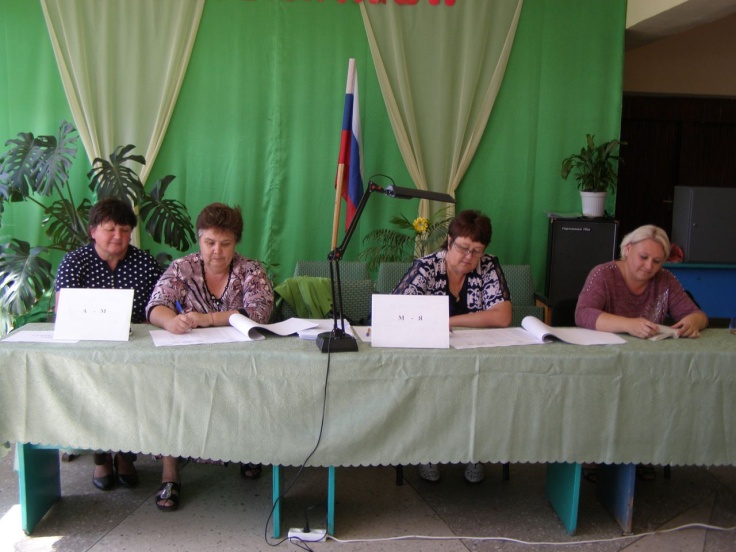 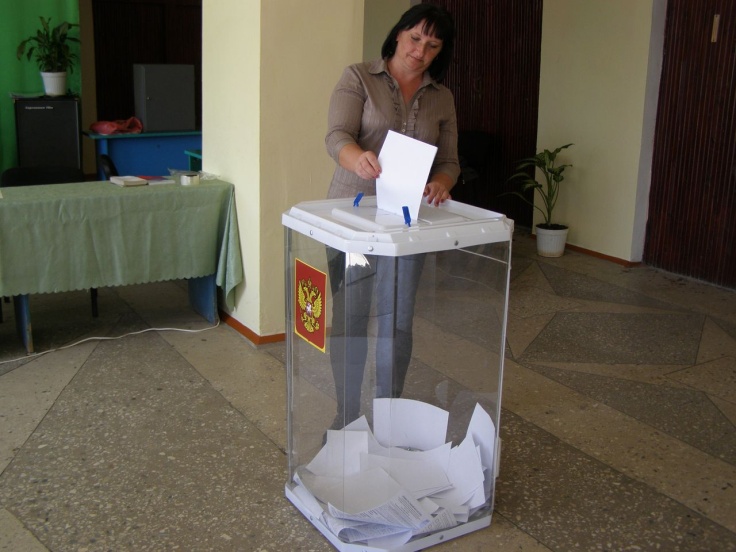 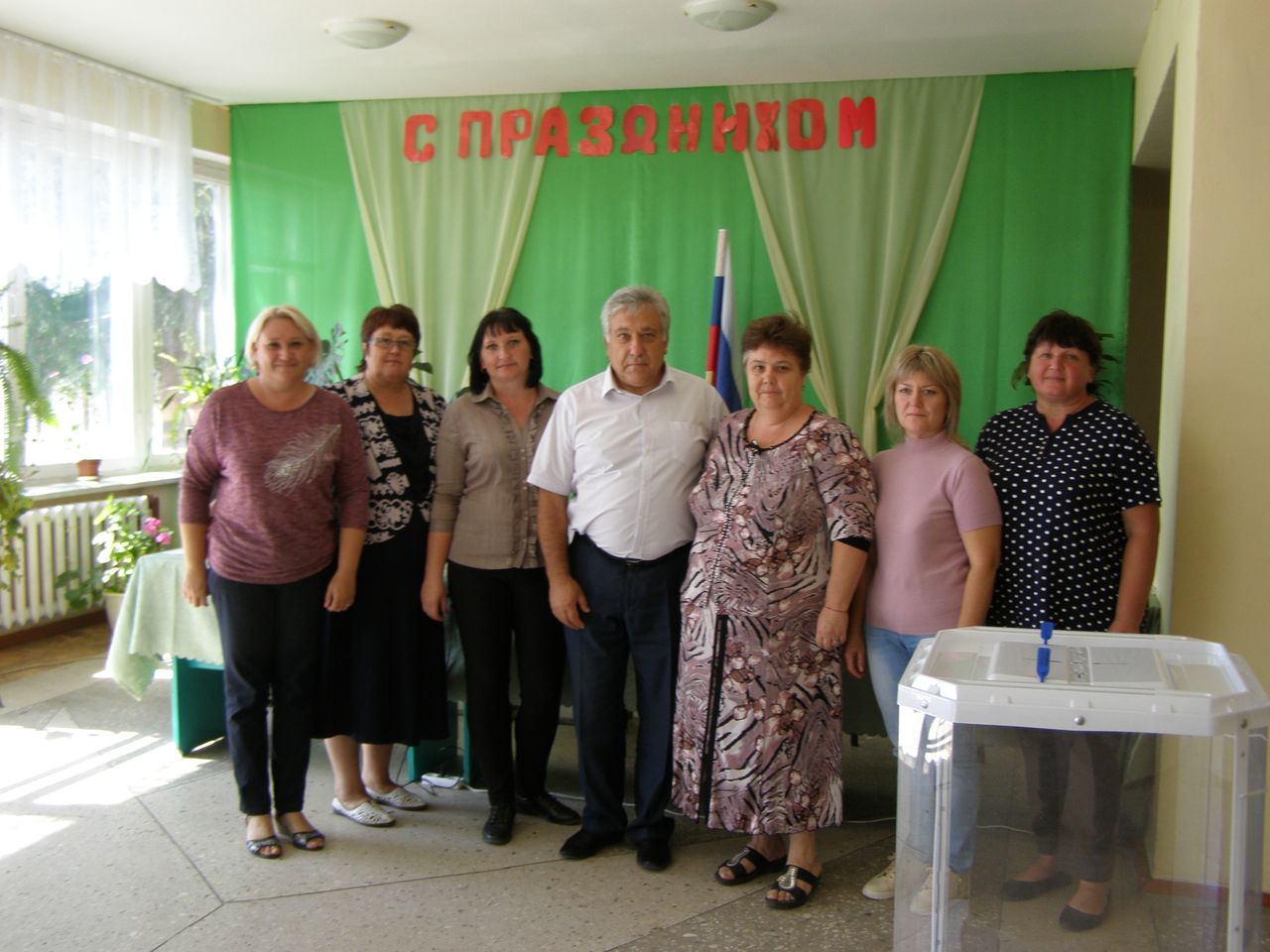 